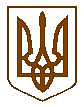                              МЕЖИРІЦЬКА  СІЛЬСЬКА  РАДАПАВЛОГРАДСЬКОГО   РАЙОНУДНІПРОПЕТРОВСЬКОЇ   ОБЛАСТІСЬОМЕ  СКЛИКАННЯДВАДЦЯТЬ ТРЕТЯ СЕСІЯ                                                  РІШЕННЯПро внесення змін до рішень Межиріцької сільської радивід 23.01.2019 № 452-13/VIІ “Про утворення Центру надання адміністративних послуг” та від 19.04.2019 № 492-14/VIІ “Про затвердження Положення Центру надання адміністративних послуг виконавчого комітету Межиріцької сільської ради”З метою поліпшення якості надання адміністративних послуг суб’єктам звернень, діючи у відповідності до Законів України “Про адміністративні послуги”, “Про дозвільну систему у сфері господарської діяльності”, Постанови Кабінету Міністрів України від від 20.02.2013 р. № 118 “Про затвердження Примірного положення центру надання адміністративних послуг” (зі змінами), керуючись Законом України “Про місцеве самоврядування в Україні”, сільська рада вирішила:1. Внести зміни до рішення Межиріцької сільської ради від 23.01.2019                        № 452-13/VIІ “Про утворення Центру надання адміністративних послуг”:1.1. Викласти пункт 1 рішення в новій редакції “Утворити Центр надання адміністративних послуг (відділ “Центр надання адміністративних послуг”) як структурний підрозділ при виконавчому комітеті Межиріцької сільської ради”.2. Внести зміни до рішення Межиріцької сільської ради від 19.04.2019                          № 492-14/VIІ “Про затвердження Положення Центру надання адміністративних послуг виконавчого комітету Межиріцької сільської ради”:2.1. Викласти пункт 1 рішення в новій редакції “Затвердити Положення про відділ “Центр надання адміністративних послуг” виконавчого комітету Межиріцької сільської ради” згідно додатку 1. 2.2. Викласти Положення про відділ “Центр надання адміністративних послуг” виконавчого комітету Межиріцької сільської ради в новій редакції згідно додатку 1.3. Положення Центру надання адміністративних послуг виконавчого комітету Межиріцької сільської ради, з дотриманням вимог Закону України “Про доступ до публічної інформації”, не пізніше п’яти робочих днів з дня прийняття цього рішення оприлюднити на офіційному сайті Межиріцької сільської ради.4. Контроль за виконанням цього рішення залишаю за собою.Сільський голова                                                                                     О.Г. Луценкоc. Межиріч22 червня   2020 року№ 1418-23/VIIДодаток 1до рішення сільської ради від 22 червня  №1418 -23/VIIПОЛОЖЕННЯпро відділ “Центр надання адміністративних послуг”виконавчого  комітету  Межиріцької сільської ради1. Відділ “Центр надання адміністративних послуг” виконавчого  комітету  Межиріцької сільської ради (далі – Центр) є структурним підрозділом  (виконавчим органом), в якому надаються адміністративні послуги згідно з визначеним Переліком.2. Рішення щодо утворення, ліквідації або реорганізації Центру приймається Межиріцькою сільською радою (далі – Рада).3. Центр у своїй діяльності керується Конституцією України, законами України “Про місцеве самоврядування в Україні”, “Про адміністративні послуги”, “Про звернення громадян”, “Про захист персональних даних”, “Про дозвільну систему у сфері господарської діяльності”, “Про службу в органах місцевого самоврядування”, актами Президента України і Кабінету Міністрів України, рішеннями Ради та її Виконавчого комітету, розпорядженнями голови, цим Положенням та іншими нормативно-правовими актами.4. Основні завдання Центру:1) організація оперативної і зручної системи надання необхідних громадянам та суб’єктам господарювання адміністративних послуг;2) спрощення процедури отримання адміністративних послуг і поліпшення якості їх надання;3) забезпечення інформування суб’єктів звернень про вимоги та порядок надання послуг у Центрі;4) державна реєстрація речових прав на нерухоме майно та їх обтяжень відповідно до закону, тобто офіційне визнання і підтвердження фактів набуття, змін або припинення речових прав на нерухоме майно, обтяжень таких прав шляхом внесення відповідних записів до Державного реєстру речових прав на нерухоме майно;5) державна реєстрація юридичних осіб та фізичних осіб – підприємців, тобто офіційне визнання шляхом засвідчення факту створення або припинення юридичної особи, набуття або позбавлення статусу підприємця фізичної особи, зміни відомостей, що містяться в Єдиному державному реєстрі юридичних осіб, фізичних осіб – підприємців та громадських формувань про юридичну та фізичну особу – підприємця, а також проведення інших реєстраційних дій відповідно до закону;6) реалізація повноважень з питань реєстрації місця проживання/перебування фізичних осіб, зняття з реєстрації місця проживання/перебування фізичних осіб, формування та ведення реєстру територіальної громади;7) організація надання суб'єктам господарювання документів дозвільного характеру;8) проведення державної реєстрації актів цивільного стану відповідно до чинного законодавства;9) здійснення інших повноважень на основі та на виконання Конституції та законів України, актів Кабінету Міністрів України та інших нормативно-правових актів.5. Центр забезпечує надання адміністративних послуг шляхом взаємодії адміністратора із суб’єктами надання адміністративних послуг та у випадках передбачених законодавством – безпосередньо суб’єктами надання адміністративних послуг.Перелік адміністративних послуг, які надаються через Центр та віддалені робочі місця, визначається Радою. Він включає адміністративні послуги органів виконавчої влади, перелік яких затверджується Кабінетом Міністрів України.До адміністративних послуг також прирівнюються надання витягів і виписок із реєстрів, довідок, копій, дублікатів документів та інші передбачені законом дії, у результаті яких суб’єкту звернення, а також об’єкту, що перебуває в його власності, володінні чи користуванні, надається або підтверджується певний юридичний статус та/або факт.6. У Центрі здійснюється прийняття звітів, декларацій і скарг, визначених рішенням Ради.7. Для зручності суб’єктів звернень у Центрі відповідно до узгоджених рішень (з визначенням графіку та інших умов) можуть здійснювати прийом представники органу соціального захисту населення, Пенсійного фонду України, суб’єктів надання послуг електро-, газопостачання, комунальних підприємств, а також – працівники виконавчих органів Ради (у разі необхідності).8. У приміщенні Центру можуть надаватися супутні послуги (банківські, виготовлення копій документів, ламінування, фотографування, продаж канцелярських товарів тощо) суб’єктами господарювання, відбір яких здійснюється на конкурсній основі (критерії відбору – мінімізація матеріальних витрат і витрат часу суб’єкта звернення).Приміщення Центру та його віддалених робочих місць повинні бути облаштовані у місцях прийому суб’єктів звернень інформаційними стендами, інформаційними терміналами та/або іншими засобами доведення інформації до суб’єктів звернення із зразками відповідних документів та інформацією в обсязі, достатньому для отримання адміністративної послуги без сторонньої допомоги.За рішенням Ради можуть встановлюватися додаткові вимоги щодо обслуговування суб’єктів звернення, зокрема можливість надання суб’єктам звернення консультацій та інформації про хід розгляду їх заяв за допомогою засобів телекомунікації (телефону, електронної пошти, інших засобів зв’язку).Встановлені вимоги щодо якості обслуговування суб’єктів звернення в Центрі та його віддалених робочих місцях не повинні погіршувати умов надання адміністративних послуг, визначених чинним законодавством.9. Центр має наступну структуру: начальник відділу, адміністратори, державний реєстратор, спеціалісти. Завдання, права та відповідальність працівників Центру визначаються відповідно до законодавства, цим Положенням та у посадових інструкціях.10. Суб’єкт звернення для отримання адміністративної послуги в Центрі  та його віддаленому робочому місці звертається до адміністратора або у випадках передбачених законодавством – до представника суб’єкта надання адміністративних послуг. 11. Начальник Центру призначається на посаду і звільняється з посади розпорядженням сільського голови в установленому законодавством порядку.12. Основні завдання начальника Центру:1) здійснення керівництва діяльністю Центру, розподіл обов'язків між працівниками та визначення сфер їх відповідальності;2) організація діяльності Центру, у тому числі щодо взаємодії із суб’єктами надання адміністративних послуг, визначення шляхів удосконалення й підвищення ефективності роботи Центру;3) представлення Центру у відносинах з іншими органами, підприємствами, установами, організаціями;4) координація діяльності всіх працівників Центру та посадових осіб, що  залучаються до його роботи;5) організація інформаційного забезпечення роботи Центру, роботи із засобами масової інформації, визначення змісту та часу проведення інформаційних заходів;6) сприяння створенню належних умов праці у Центрі, внесення пропозицій сільському голові та Раді щодо матеріально-технічного забезпечення Центру, внесення пропозицій сільському голові щодо преміювання працівників Центру;7) організація та контроль виконання у Центрі Конституції та законів України, актів Президента України та Кабінету Міністрів України, інших нормативно-правових актів, рішень Ради та її Виконавчого комітету, розпоряджень сільського голови;8) виконання функцій адміністратора Центру;9) несення персональної відповідальності за невиконання або неналежне виконання покладених на Центр завдань, реалізацію його повноважень, дотримання трудової/службової дисципліни;10) планування роботи Центру, подання пропозицій до перспективних і поточних планів роботи сільському голові;11) розроблення Положення про Центр та його Регламенту, посадових інструкцій працівників, у разі потреби – змін і доповнень до зазначених документів, подання їх на затвердження в установленому порядку;12) звітування про проведену роботу Центру у визначеному порядку;13) забезпечення планування та проведення заходів з підвищення кваліфікації працівників Центру;14) виконання інших повноважень, визначених цим Положенням та посадовою інструкцією, що затверджується сільським головою.13. Державний реєстратор призначається на посаду та звільняється з посади розпорядженням сільському голови в установленому законодавством порядку.14. Державний реєстратор має печатку та електронний цифровий підпис.15. Основними завданнями державного реєстратора є:1) забезпечення прийому та видачі документів, пов’язаних з проведенням державної реєстрації речових прав на нерухоме майно та державної реєстрації юридичних осіб, фізичних осіб - підприємців;2) забезпечення ведення Єдиного державного реєстру юридичних осіб, фізичних осіб-підприємців та громадських формувань, а також Державного реєстру речових прав на нерухоме майно;3) здійснення державної реєстрації юридичних осіб, фізичних осіб – підприємців відповідно до законодавства;4) внесення змін до відомостей про юридичну особу, фізичну особу-підприємця відповідно до закону;5) надання інформації з Єдиного державного реєстру юридичних осіб, фізичних осіб - підприємців та громадських формувань відповідно до законодавства;6) здійснення повноважень щодо державної реєстрації речових прав на нерухоме майно;7) здійснення інших повноважень, визначених цим Положенням та посадовою інструкцією, що затверджується місцевим головою, відповідно до законодавства.16. Адміністратор призначається на посаду та звільняється з посади розпорядженням сільського голови в установленому законом порядку.Кількість адміністраторів визначається Радою.Повноваження адміністратора можуть покладатися на державних реєстраторів, інших посадових осіб Центру, які здійснюють функції з обслуговування суб’єктів звернення, зокрема прийняття документів, необхідних для надання адміністративних послуг, та видачу результатів надання адміністративних послуг у Центрі. 17. Адміністратор має іменну печатку (штамп) із зазначенням його прізвища, імені, по батькові та найменування Центру.18. Основними завданнями адміністратора є:1) надання суб’єктам звернень вичерпної інформації і консультацій щодо адміністративних послуг, які можна отримати в Центрі;2) прийняття від суб’єктів звернень документів, необхідних для надання адміністративних послуг, здійснення їх реєстрації та подання документів (їх копій) відповідним суб’єктам надання адміністративних послуг;3) видача або забезпечення надсилання через засоби поштового зв’язку суб’єктам звернень результатів надання адміністративних послуг (у тому числі рішення про відмову в задоволенні заяви суб’єкта звернення), повідомлення про можливість отримання адміністративних послуг, оформлених суб’єктами надання адміністративних послуг;4) організаційне забезпечення надання адміністративних послуг суб’єктами їх надання;5) здійснення контролю за додержанням суб’єктами надання адміністративних послуг термінів розгляду справ та прийняття рішень;6) надання адміністративних послуг у випадках, передбачених законом;7) виконання інших повноважень відповідно до посадової інструкції.19. Адміністратор має право:1) безоплатно одержувати від суб’єктів надання адміністративних послуг, підприємств, установ та організацій, що належать до сфери їх управління, документи та інформацію, пов’язані з наданням таких послуг, в установленому законом порядку;2) погоджувати документи (рішення) в інших державних органах та органах місцевого самоврядування, отримувати їх висновки з метою надання адміністративної послуги без залучення суб’єкта звернення з дотриманням вимог Закону України “Про захист персональних даних”;3) інформувати начальника Центру та суб’єктів надання адміністративних послуг про порушення термінів розгляду заяв про надання адміністративних послуг, вимагати вжиття заходів для усунення виявлених порушень;4) посвідчувати власним підписом і печаткою (штампом) копії (фотокопії) документів і виписок з них, витягів із реєстрів і баз даних, необхідних для надання адміністративної послуги;5) порушувати клопотання перед начальником Центру щодо вжиття заходів з метою забезпечення ефективної роботи Центру.20. Спеціаліст призначається на посаду та звільняються з посади розпорядженнями сільського голови в установленому законом порядку.21. Основними завданнями спеціаліста є: 1) реєстрація місця проживання/перебування фізичних осіб та зняття з реєстрації місця проживання/перебування фізичних осіб;2) формування та ведення реєстру територіальної громади;3) підготовка відомостей з інформацією щодо реєстрації/зняття з реєстрації місця проживання/перебування фізичних осіб для передачі органам виконавчої влади у передбачених законом випадках;4) державна реєстрація актів цивільного стану;5) виконання інших повноважень відповідно до посадових інструкцій. 22. Центр під час виконання покладених на нього завдань взаємодіє з відповідними органами виконавчої влади, іншими державними органами, органами місцевого самоврядування, підприємствами, установами, організаціями.23. З метою забезпечення зручних і доступних умов отримання послуг за рішенням Ради у громаді створюються віддалені місця адміністраторів за адресами: Дніпропетровська область, Павлоградський район, с. Булахівка, вул. Центральна, 16Б та Дніпропетровська область, Павлоградський район, с. Карабинівка, вул. Центральна, 28А, які надають адміністративні послуги відповідно до затвердженого Радою Переліку адміністративних послуг.До надання адміністративних послуг можуть залучатися старости відповідно до законодавства.24. Час прийому суб’єктів звернень є загальним (єдиним) для всіх адміністративних послуг, що надаються через Центр.Час прийому суб’єктів звернень у Центрі становить не менш як п’ять днів на тиждень та сім годин на день без перерви на обід і є обов’язковим для всіх адміністративних послуг, що надаються через Центр. Центр не рідше ніж один день на тиждень здійснює прийом суб’єктів звернень до двадцятої години.Час прийому суб’єктів звернень у Центрі визначається відповідно до законодавства Радою.27. Фінансування та матеріально-технічне забезпечення діяльності Центру здійснюється за рахунок державного та місцевих бюджетів, а також з інших джерел дозволених законодавством.Центр звільняється від плати за підключення (у тому числі обслуговування та використання) до реєстрів, інших інформаційних баз, що використовуються для надання адміністративних послуг, а також від плати за обов’язкове навчання роботі з такими реєстрами.Секретар сільської ради	          	        		Т.В. Чумак     